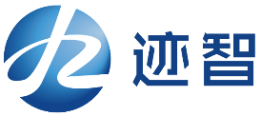 上海迹智数码科技有限公司是一家专业从事音视频线材及周边产品的研发、生产、销售和服务于一体的高科技合资企业，总部座落于上海嘉定江桥。经过多年的努力与发展，现已拥有一支专业人员组成的科技研发团队，以卓越的产品品质、精湛的服务实力，带来更加优质的用户体验。      作为国内音视频线材行业领先的民族企业，长久以来，迹智始终以打造国际化民族品牌为目标，坚持自主创新，以更高的技术、更好的质量服务用户，未来，迹智将继续以顽强不息的拼搏进取精神，成为行业内的高端品牌，加速实现＂做行业先锋 创民族品牌＂的美好愿景。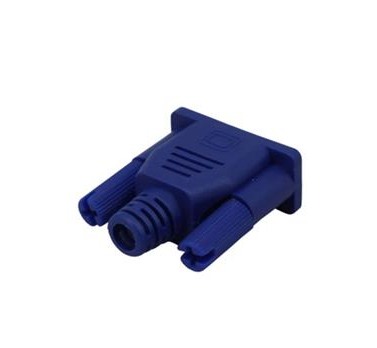 